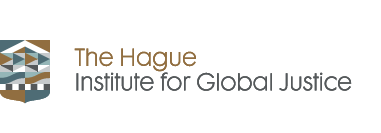 ReportDatabase for the Reconstruction Working Group of the Knowledge Platform Security and Rule of LawM. Lankhorst			24 January 2014Annex 1 – Projects per Country	19Annex 2 – Report 600 – Learning Issues	34Annex 3 – Report 300 – Purpose and Impact	60Annex 4 – Report 400 – Outcomes and Indicators	71Annex 5 – OECD DAC Purpose Codes	91ANNEX 6 – REPORT 100 – ORGANIZATION AND PROJECT DETAILS…………………………………………………………..131Executive SummaryEarly in 2013 members of the Reconstruction Tender working group set up an MS Access-based database for storage of information on the 29 projects that make up the Reconstruction Program. The majority of these organizations submitted the requested information. Subsequently, the working group determined that the database should serve as a basis for coordination and networking between members of the group; identifying underlying assumptions and theories of change on which the projects are based; and identifying best practices in terms of monitoring and evaluation (M&E). The database that was initially developed therefore needed to be critically examined from both a structure and content perspective to ensure that it will enable the working group to achieve these goals. This work was entrusted to The Hague Institute and in the present document we report on the results.Work done to restructure the databaseTo better enable the group to identify theories of change, the database was expanded so as to be able to capture information related to outputs and output indicators. The bulk of the work in terms of restructuring the database went into the creation of a series of reports that summarize specific elements of the stored data and facilitate access to and analysis of the database. An overview of these 42 reports is given in a table.Remaining shortcomings in the structure of the databaseFirst, in its current form, e-mail forms are used to collect data from grant recipients. This has advantages in the sense that once completed forms are sent to the database manager, they are automatically processed and stored in the database. Still, successfully completing and sending forms proved difficult for a number of organizations and caused significant delays. Second, if the database is to facilitate coordination, networking, and learning, it should be easily accessible to the members of the working group. For this purpose the database should be migrated to and made accessible though the Knowledge Platform website.Work done to collect additional data and remaining gaps in the dataComplete data was collected regarding 21 projects, partial information was collected regarding a further 3 projects (first round only), and no information was obtained regarding 5 projects. The data regarding 2 projects (from amongst the 21) could not be analyzed because all outcome and output data had been grouped together in single boxes. In effect, therefore, the analysis was based on the data regarding 19 projects.Identifying theories of change: purposeThe Terms of Reference for this assignment do define the objectives of comparing and clustering theories of change. In the context of this report it is assumed that there are four such objectives: To allow grant recipients to understand and learn from how they analyze the problems of conflict, stability, peacebuilding, and development that they deal with in their work;To allow grant recipients to understand and learn from the interventions they have designed in order to address these problems;To allow grant recipients to assess possible complementarities in terms of approaches to problem analysis and intervention strategies;To allow grant recipients and the MFA to learn about the relative effectiveness of similar or related intervention strategies.Identifying theories of change for individual projectsWithout insight in the analysis of the precise context within which these projects are intended to operate and effectuate change, it is difficult to formulate adequate individual theories of change. Theories of change for individual projects are best formulated by or in collaboration with the organizations concerned. It is recommended that the working group discusses whether this is worth the necessary time and resources. It is difficult to see, however, how the four objectives listed above can be met without a deeper understanding of individual projects. If indeed the working group decides to develop theories of change for some or all projects, a definition and approach should be agreed upon.Two overarching theories of changeThe projects in the Reconstruction Program must be situated in a general context of fragility. They focus on countries and regions affected by (protracted) conflict or recovering from conflict, countries and regions that are characterized by strong ethnic or social divisions, recurrent instability, and often deep poverty. Within these contexts, the projects (at impact level) aim to foster peace and stability, increase human security, and enable development and reconstruction. Among the 29 projects, 2 broad clusters of theories of change can be tentatively identified.Cluster 1: Improving state-society interaction to build peace and increase securityA first cluster of theories of change that emerges from the data centers on the interaction between the state and society or civil society. In terms of outputs, projects in this cluster seek to build state, non-state, and hybrid institutions, to reshape existing institutional architecture, and to build capacities. The 15 projects within this cluster appear to strive for two general types of intermediate result (outcome level):To create the conditions for peaceful and constructive dialogue about the past and peaceful and constructive decision making about the present and the future, notably by ensuring voice (inclusiveness, participation) and accountability (responsiveness);To increase the security of individual members of the population and the respect for their human rights.Building peace and security through development and reconstructionA second cluster of projects that emerges from the database focus on enabling or igniting development and reconstruction as a way to build peace and prevent and resolve conflict. These projects involve some form of agricultural development, non-agricultural alternative development, or financial or other support to business. Identifying best practices in terms of M&EAt the moment, the database does not provide sufficient information to give useful overview of the M&E processes and frameworks relied on by the various organizations in the context of their projects. Answers given by many respondents to questions concerning M&E processes are sketchy or simply missing. More importantly, though, several additional questions would have to addressed to the grant recipients to be able to make a start with the identification of best practices in this field. Given the difficulties encountered in collecting data, it is submitted that it might be preferable that such questions are discussed in a sub-group of organizations dedicated to these issues.Introduction and reminder of the terms of referenceThe Reconstruction Tender working group of the Knowledge Platform Security and Rule of Law brings together all the organizations that received a grant in the context of the Netherlands Ministry of Foreign Affairs (MFA) Reconstruction Tender 2012-2015. All the 29 projects tackle (elements of) the aim of this tender: To improve security for citizens (human security);To help build a legitimate government with sufficient capacity;To create peace dividend.Although the arguments for the statement that security, legitimate governments and peace dividend are interlinked sound convincing, the fact is that there is very little empirical evidence supporting this assumption. The 29 reconstruction projects therefore form a potential laboratory for testing the actual linkages between security, legitimate governments and peace dividend in furthering development in fragile and conflict-affected settings, as well as the influence that local and international civil society can have on this. The working group was created to facilitate coordination, networking and learning, both on a thematic and geographical level. Early in 2013 members of the working group set up an MS Access-based database for storage of information on the 29 projects and the majority of the organizations concerned submitted information about their projects. Subsequently, the working group identified the following objectives for the database:Facilitation of coordination and networking – the database should provide project and contact information, so as to facilitate contact and information sharing between the organizations, to identify areas of shared interest either in geographical or thematic terms, and to identify opportunities for joint action; Identifying theories of change – the database should provide the starting point for the identification of the underlying assumptions and theories of change on which the projects are based and should make it possible to compare and where feasible cluster these;Identifying best practices in terms of monitoring and evaluation (M&E) – the database should also provide a starting point for the identification of best practices in M&E of peace building and reconstruction activities so as to strengthen M&E practices of implementing organizations, and to serve as input for future MFA tender procedures.The database that was initially developed therefore needed to be critically examined from both a structure and content perspective to ensure that it will enable the working group to achieve these goals. In addition, the working group determined that additional information would have to be collected about the 29 projects. This work was entrusted to The Hague Institute and in the present document we report on the results. Specifically, in the Terms of Reference for this assignment, the Institute was asked to provide the following:An overview of the changes made to the structure of the database and of the further changes that are needed to address remaining issues regarding the structure or management of the database;An overview of the additional information gathered and of the information still missing;An overview of the individual and grouped theories of change that underpin the projects;An overview of the M&E processes and frameworks relied on by the various organizations in the context of their project. These four overviews are presented in the following sections. A final section concludes with a number of additional recommendations to the working group.Structure of the databaseWork done to restructure the databaseThe database, as it was created late in 2012, only included information at impact and outcome level and not at output level. In consultation with the Focal Point Persons appointed by the working group members it was decided that information at output level would be necessary in order to identify and analyze the theories of change underlying the projects. The database was therefore expanded with three output columns per outcome, plus three additional columns for the related output indicators. During the collection of the data it became clear that a small number of organizations had projects that had more than the originally foreseen three outcomes. For this reason, a fourth, fifth and sixth series of columns were added to store data concerning these outcomes, outcome indicators, outputs, and output indicators. The bulk of the work in terms of restructuring the database went into the creation of a series of queries and reports that facilitate access to and analysis of the database. A query is essentially a question to the database to show parts of the database that satisfy certain criteria (e.g. show the name of the organization and the project name of all projects that are located in country A and involve OECD DAC Purpose Code 15160). In MS Access the result of a query is shown in a basic spreadsheet format which isn’t easily read. To make the results readable a report can be drawn up that can be more easily consulted and that can be exported to Word or Excel. In the table below a list is presented of all the reports that were created. It should be noted that when new information is added to the database, all related queries and reports are automatically updated. Table 2.1Remaining shortcomings in the structure of the databaseIn late 2012 and early 2013 and again in the fall of 2013 e-mail forms were used to collect data from grant recipients. The advantage of using e-mail forms is that once the form is completed and returned to sender, MS Access automatically stores the data provided in the database, thus removing the need to manually enter data. With 66 questions concerning each of the 29 projects, this was an important consideration. Still, the use of e-mail forms presented a number of problems. Most importantly, MS Access can only process the data provided if the completed e-mail form is sent in a direct reply to the message coming from the database manager. This meant that if several persons from one organization were involved in completing a form, they could not forward it to one and other and then send it back to the database manager. This went wrong in a number of cases and meant that data had to be sent several times and in the case of two projects had to be entered manually. For this reason, data collection took considerably more time than foreseen.The database should facilitate coordination, networking, and learning (initially on theories of change and M&E practices). If it is to fulfill this purpose, it should be easily accessible to the members of the working group. At present, the database is saved on the computer of the database manager. It can be copied, but as soon as new data is provided the copy will be outdated. Creating copies also introduces the risk of sowing confusion. Reports can be extracted from the database and spread among the members of the working groups, but these too are fixed in time and do not evolve with the database. Ideally, therefore, the database will be made accessible to working group members through the internet. The entry point could be the Knowledge Platform website. Initial discussions on this topic with working group members suggest that outside partners should not have access to the database. Working group members should have read-only rights. Data will then be provided through web-based forms. A database manager retains administrator rights and checks the data provided before it is stored. To facilitate the reading and analysis of the data in the database, some further steps could be taken. The answers given to a number of questions vary a lot from one organization to another in terms of the way in which the question is interpreted, the amount of language or information used to answer the question, and the way in which the data provided is structured or presented. It might make sense, therefore, to complement these questions with definitions or guidance, to provide examples of good and bad answers, to introduce a maximum number of characters, or to work with drop boxes. These issues can be considered as working group members study the present report and the database. Finally, as is explained in more detail below, the database contains relatively little useful information in terms of M&E frameworks and Coordination. At a later stage, if this is considered useful and feasible by the members of the working group, the database may therefore have to be expanded so as to be able to draw in extra information on these matters.   Content of the databaseWork done to collect additional dataTwenty one organizations received a grant within the context of the MFA’s Reconstruction Program. The number of projects funded within this program is 29. The following table provides an overview of the relevant organizations (in alphabetical order), projects, and target countries. As explained, in late 2012 and early 2013 these organizations were asked to provide data concerning their projects. In this period, data was received regarding 17 projects (see the table). In the fall of 2013, therefore, the 9 organizations that had not responded in the first round were asked to provide full information about their projects (i.e. all the questions of the first round, plus those regarding output-level information of the second), whilst the other 12 organizations were asked to provide additional information only. Annex 1 provides an overview of the projects per country (14 countries with at least 2 projects).     Table 3.1Once data was received, some additional work was needed to ensure that it was integrated in the database in a way that allowed for easy reading and analysis. In particular, the additional data received from the organizations that had already responded in the first round was stored in a different row of the database than the original entry. This information therefore had to be cut and pasted into the right row. Certain organizations completed the form in a short-hand way, notably by putting the information about all outcomes in the box on the form concerning outcome 1, and so on for all outcome indicators, outputs, and output indicators. All this data had to be separated and pasted into the right cells in the database. This was a further reason for considerable delays in data collection. In addition, some entries were in Dutch and had to be translated to English, other entries used different spelling (e.g. for the name of the same country), which needed to be synchronized to allow the queries to do their work. Finally, to a very limited extent, some simple data was added in spaces left blank by the grant recipients (in particular in the column regarding the OECD DAC Purpose codes). Remaining gaps in the dataThe following table provides information about the data stored in the database as per the 1st of January 2014 (i.e. after completion of the second round). The results can be summarized as follows: complete data was collected regarding 21 projects, partial information was collected regarding a further 3 projects (first round only), and no information was obtained regarding 5 projects. The data regarding 2 projects (from amongst the 21) could not be analyzed because all outcome and output data had been grouped together in single boxes. In effect, therefore, the analysis can be based on the data regarding 19 projects. Though it is quite time-consuming, it should not be difficult for the organization concerned to split-out the data regarding the 20th and 21st projects. Table 3.2Identifying theories of change4.1 	Definition and approachAs part of its Action Plan for 2013-2014, the working group intends to study the theories of change underlying individual projects in the Reconstruction Program, to compare these, and, where possible, to form clusters of similarly-oriented projects. For this purpose, the working group has asked for an overview identifying individual projects’ theory of change, as well as a starting point for developing such clusters.It should be noted that no specific definition of the term theory of change has been adopted by the working group. Within the working group, the term is generally used to refer to the intervention logic of a project, or, in other words, to the overall objective of the project and the different steps that are, explicitly or implicitly, foreseen within the context of this project to bring this change about. In addition, the Terms of Reference for this assignment do define the objectives of comparing and clustering theories of change. In the context of this report it will be assumed that there are four such objectives: To allow grant recipients to understand and learn from how they analyze the problems of conflict, stability, peacebuilding, and development that they deal with in their work;To allow grant recipients to understand and learn from the interventions they have designed in order to address these problems;To allow grant recipients to assess possible complementarities in terms of approaches to problem analysis and intervention strategies;To allow grant recipients and the MFA to learn about the relative effectiveness of similar or related intervention strategies. The responses given by grant recipients to the question concerning a tentative theory of change for their project differ considerably in nature. As can be seen in Annex 2 – Report 600 – Learning Issues, some organizations provided no answer to this question, others restate their overall objective, others still list the overall objective, the main outcomes, and intervention strategies, and only a few develop this into a shorter or longer narrative that addresses issues of causality. In many cases, the intervention logic driving a project is better appreciated by looking at the overall objective, outcomes, and outputs, as presented in Annex 3 – Report 300 – Purpose and Impact, Annex 4 – Report 400 – Outcomes and Indicators, and Report 500 – Outcomes and Outputs (not presented as an Annex because of its size). Still, without insight in the analysis of the precise context within which these projects are intended to operate and effectuate change, it is difficult to formulate adequate individual theories of change. Below, two overarching clusters of theories of change are identified that appear to capture most of the projects funded through the Reconstruction Program. Theories of change for individual projects are best formulated by or in collaboration with the organizations concerned. It is recommended that the working group discusses whether this is worth the necessary time and resources. It is difficult to see, however, how the four objectives listed above can be met without a deeper understanding of individual projects. If indeed the working group decides to develop theories of change for some or all projects, a definition and approach should be agreed upon. A useful starting point for the development of such a definition and starting point is provided in two papers on theories of change by ActKnowledge: H. Clark and D. Taplin (2012). Theory of Change Basics: A Primer on Theory of Change . New York: Actknowledge;D. Taplin, H. Clark, E. Collins and D. Colby (2013). Technical Papers: A Series of Papers to support Development of Theories of Change Based on Practice in the Field. New York: Actknowledge and The Rockefeller Foundation.The second of these papers gives the following description of the process of developing a theory of change, which could guide the work of working group members to identify individual theories of change. ‘At its heart, a theory of change spells out initiative or program logic. It defines long-term goals and then maps backward to identify changes that need to happen earlier (preconditions). The identified changes are mapped graphically in causal pathways of outcomes, showing each outcome in logical relationship to all the others. Interventions, which are activities and outputs of any sort, are mapped to the outcomes pathway to show what stakeholders think it will take to effect the changes, and when. Theory of Change provides a working model against which to test hypotheses and assumptions about what actions will best bring about the intended outcomes.’ 
    4.2 	Two overarching clustersThe projects in the Reconstruction Program must be situated in a general context of fragility. They focus on countries and regions affected by (protracted) conflict or recovering from conflict, countries and regions that are characterized by strong ethnic or social divisions, recurrent instability, and often deep poverty. Within these contexts, the projects (at impact level) aim to foster peace and stability, increase human security, and enable development and reconstruction. Whilst all projects ultimately aim to improve the lives of the populations living in these countries and regions, some focus more directly on citizens, groups, or populations, whereas others put emphasis on dynamics at societal, state, or regional level. Improving state-society interaction to build peace and increase securityA first cluster of theories of change that emerges from the data presented in Annexes 2 – 4 center on the interaction between the state and society or civil society. Some projects put focus one of these actors (e.g. by enhancing the state’s responsiveness to the needs of the population, or by enabling the population or CSOs to engage constructively with the state), whereas others focus on both state and society and the spaces where they meet or interact. In terms of outputs, projects in this cluster seek to build state, non-state, and hybrid institutions (e.g. creating mixed security committees, creating advocacy platforms, and creating community based institutions to resolve disputes), to reshape existing institutional architecture (e.g. through decentralization, or security sector reform), and to build capacities (e.g. to engage with other actors, to represent the interests of constituents, to resolve conflict, to deliver justice and deal with crime, and to deliver basic services). Projects within this cluster appear to strive for two general types of intermediate result (outcome level), which relate to the first two impact level aims of fostering peace and stability and enhancing human security:To create the conditions for peaceful and constructive dialogue about the past and peaceful and constructive decision making about the present and the future, notably by ensuring voice (inclusiveness, participation) and accountability (responsiveness);To increase the security of individual members of the population and the respect for their human rights.The table below shows the 15 projects that can be brought under the heading of Improving state-society interaction to build peace and increase security. As the last column shows, this cluster brings together projects that, in particular, involve OECD DAC Purpose codes 151 (Government and Civil Society General) and 152 (Conflict Prevention and Resolution, Peace and Security). An overview of these codes is provided in Annex 5. The most frequently occurring codes are 15220 (Civilian peace-building, conflict prevention and resolution), 15150 (Democratic participation and civil society), and 15160 (Human Rights). The most frequently occurring combinations of codes are: 15210 (Security system management and reform) and 15220; 15210, 15220, and 15160; 15220 and 15150; and 15220 and 15130 (Legal and Judicial Development). Such combinations could provide starting points for the development of sub-clusters, once individual theories of change have been formulated. In that process, the assignment of purpose codes to individual projects should also be reviewed. As is indicated in Table 2.1, in the MS Access database file, Reports 301 up to 319 provide more detailed information about projects involving specific purpose codes and about projects in specific countries involving (combinations of) purpose codes.Table 4.2.1Building peace and security through development and reconstructionA second cluster of projects that emerges from the database focus on enabling or igniting development and reconstruction as a way to build peace and prevent and resolve conflict. These projects involve some form of agricultural development, non-agricultural alternative development, or financial or other support to business. Frequently cited purpose codes, in this regard, fall in the 311-category (Agriculture). The following table provides a list of the x projects that can brought under this heading.  Identifying best practices in the field of M&E As regards their M&E processes, thus far, organizations have been asked to provide information about (see Report 600 – Learning Issues):The research questions they have formulated in the context of their project;The baseline study foreseen as part of their project;Whether an impact study is foreseen in their project.In addition, organizations were asked to provide information about their indicators at outcome and output level. It is not possible, at this moment, to provide a useful overview of the M&E processes and frameworks relied on by the various organizations in the context of their projects. This is so for two reasons. Firstly, as is the case with the information provided regarding theories of change, quite a few of the answers to questions concerning M&E processes are very sketchy or simply missing. More importantly, though, several additional questions would have to addressed to the grant recipients to be able to make a start with the identification of best practices in this field (concerning data collection methods, the frequency of data collection, data sources, approaches to the assessment of outputs and outcomes, actors involved and their relation to implementing partners, etc.). Given the difficulties encountered in collecting data, it is submitted that it might be preferable that such questions are discussed in a sub-group of organizations dedicated to these issues; this is likely to be more fruitful. Concluding remarkAs explained in the Introduction, in addition to examining theories of change and M&E processes, the working group aims to make use of the database in order to facilitate of coordination and networking. In its present form, the database provides extensive information about the substance of the projects, as well as relevant contact information that allows organizations to enter into contact  discuss areas of shared interest or opportunities for joint action (see Annex 6). It does not, however, allow grant recipients to coordinate activities by providing information about the progress that has been made with the implementation of the project and about the planning of future activities. These were key issues mentioned by working group members at earlier stages in the debate about the aims of the working group and of the database. It may be worth reflecting, once again, on the need for such information and on the way in which that need can be met.ReportsReportsNameInformationReport 100 – Organization and Project DetailsBasic information about the organizations and projects (name of the organization, name of the project, contact details, etc.)Report 200 – Countries, areas, and partnersOverview of all projects, the target countries and areas, and partner organizations involvedReport 201 – South SudanIdem for South SudanReport 202 – BurundiIdem for BurundiReport 203 – DRC Idem for DRCReport 204 – UgandaIdem for UgandaReport 205 – AfghanistanIdem for AfghanistanReport 206 – Colombia Idem for ColombiaReport 207 – Guatemala Idem for GuatemalaReport 208 – Yemen Idem for YemenReport 209 – Ethiopia Idem for EthiopiaReport 210 – Honduras Idem for HondurasReport 211 – El SalvadorIdem for El SalvadorReport 212 – Somalia Idem for SomaliaReport 213 – PakistanIdem for PakistanReport 300 – Purpose and ImpactOverview of all projects’ purpose and impactReport 301 – Purpose Code 151XXOverview of projects with purpose focusing on government and civil society (OECD DAC Code 151)Report 302 – Purpose Code 15160Overview of projects with purpose focusing on Human Rights (OECD DAC Code 15160 )Report 303 – Purpose Code 15160 South SudanOverview of projects in South Sudan with purpose focusing on Human Rights (OECD DAC Code 15160 )Report 304 – Purpose Code 15160 BurundiOverview of projects in Burundi with purpose focusing on Human Rights (OECD DAC Code 15160)Report 305 – Purpose Code 15160 DRCOverview of projects in the DRC with purpose focusing on Human Rights (OECD DAC Code 15160)Report 306 – Purpose Code 15150 Overview of projects with purpose focusing on Democratic Participation and Civil Society (OECD DAC Code 15150)Report 307 – Purpose Code 15150 South SudanOverview of projects in South Sudan with purpose focusing on Democratic Participation and Civil Society (OECD DAC Code 15150)Report 308 – Purpose Code 15150 BurundiOverview of projects in Burundi with purpose focusing on Democratic Participation and Civil Society (OECD DAC Code 15150)Report 309 – Purpose Code 15150 DRCOverview of projects in the DRC with purpose focusing on Democratic Participation and Civil Society (OECD DAC Code 15150)Report 310 – Purpose Code 15130Overview of projects with purpose focusing on legal and judicial development (OECD DAC Code 15130 )Report 311 – Purpose Code 152XXOverview of projects with purpose focusing on Conflict Prevention and Resolution, Peace, and Security (OECD DAC Code 152)Report 312 – Purpose Code 15220Overview of projects with purpose focusing on Civilian Peace Building, Conflict Prevention and Resolution (OECD DAC Code 15220)Report 313 – Purpose Code 15220 South SudanOverview of projects in South Sudan with purpose focusing on Civilian Peace Building, Conflict Prevention and Resolution (OECD DAC Code 15220)Report 314 – Purpose Code 15220 BurundiOverview of projects in Burundi with purpose focusing on Civilian Peace Building, Conflict Prevention and Resolution (OECD DAC Code 15220)Report 315 – Purpose Code 15220 DRCOverview of projects in the DRC with purpose focusing on Civilian Peace Building, Conflict Prevention and Resolution (OECD DAC Code 15220)Report 316 – Purpose Code 15210Overview of projects with purpose focusing on Security System Management and Reform (OECD DAC Code 15210)Report 317 – Purpose Code 311XXOverview of projects with purpose focusing on Agriculture (OECD DAC Code 311)Report 318 – Purpose Code 113XXOverview of projects with purpose focusing on Secondary Education (OECD DAC Code 113)Report 319 – Purpose Code 730XXOverview of projects with purpose focusing on Humanitarian Relief and Reconstruction (OECD DAC Code 730)Report 350 – South Sudan Purpose and ImpactOverview of the purpose and impact of all projects in South SudanReport 351 – Burundi Purpose and ImpactIdem BurundiReport 352 – DRC Purpose and ImpactIdem DRCReport 400 – Outcomes and IndicatorsOverview of the outcomes and related indicators for all projectsReport 500 – Outcomes and OutputsOverview of the outcomes and outputs for all projectsReport 501 – Main Outcomes and OutputsOverview of the main (max 3) outcomes and outputs for all projectsReport 600 – Learning IssuesOverview of information relating to M&E and research for all projects#Organization#Project NameTarget CountriesResult 1st Round1Acord1Pan Africa Program12 African countriesNo data received2Awepa2Local Councils Capacity BuildingSouth SudanNo data received3Care NL3Foundation for PeaceAfghanistan, Somalia, YemenData provided 3Care NL4Peace under ConstructionBurundi, South SudanData provided4Center for Conflict Resolution5Building Peace and Human SecuritySouth Sudan, Burundi, DRC, Uganda, RwandaData provided5Cordaid6Restoring the ContractBurundi, DRCData provided6GPPAC7Consolidating Peace BuildingBurundi, DRC, Uganda, RwandaData provided7Hivos8Human Security and JusticeEl Salvador, Guatemala, HondurasNo data received8ICCO9Building ProtectionColombia, Nicaragua, Honduras, Guatemala, El SalvadorData provided9IKV Pax Christi10Van Fragiel naar StabielColombia, GuatemalaNo data received10IRC UK11Promoting Peace and SecurityBurundi, RwandaNo data received10IRC UK12Partnership for PeaceAfghanistan, PakistanNo data received11NIMD13Linking Civil and Political SocietiesGuatemala, Honduras, El Salvador, ColombiaData provided12Oxfam GB14Creating Enabling Conditions for PastoralistsEthiopia, SomaliaNo data received13Oxfam/Novib15Beyond BordersBurundi, Rwanda, DRCNo data received13Oxfam/Novib16South Sudan Peace and ProsperitySouth SudanNo data received13Oxfam/Novib17Citizens FirstAfghanistan, PakistanNo data received14Saferworld18Improving Reconstruction and DevelopmentZuid-Soedan, Jemen, BangladeshData provided15Save the Children19Empowerment of YouthSouth Sudan, UgandaData provided15Save the Children20Women and Youth EmpowermentAfghanistan, PakistanData provided16Search for Common Ground21Strengthening ParticipationPalestinian Occupied Territories, Burundi, Rwanda, DRCData provided17SOMO22Road Map to Sustainable PeaceDRC, Liberia, Sierra Leone, South Sudan, POC, ColombiaData provided18Spark23Rapid Rural Job CreationBurundi, Rwanda, Zuid-Soedan, JemenData provided19VNG-International24Interlinking PeacebuildingSouth SudanNo data received20World Vision25Reconstruction for Peace and Human SecuritySouth SudanNo data received21ZOA26Hope and Recovery South Sudan, EthiopiaData provided21ZOA27Promoting human security in Ruzizi ValleyBurundi, DRCData provided21ZOA28Land and Water for Human SecurityAfghanistan, Sudan, UgandaData provided21ZOA29Semi-Pastoralist Conflict MitigationSouth SudanData provided#Organization#Project NameStatusComment1Acord1Pan Africa ProgramNo data received-2Awepa2Local Councils Capacity BuildingAll data received-3Care NL3Foundation for PeaceAll data received-3Care NL4Peace under ConstructionAll data received-4Center for Conflict Resolution5Building Peace and Human SecurityAll data received-5Cordaid6Restoring the ContractOnly 1st round, additional information missing-6GPPAC7Consolidating Peace BuildingAll data received-7Hivos8Human Security and JusticeAll data received-8ICCO9Building ProtectionOnly 1st round, additional information missing-9IKV Pax Christi10Van Fragiel naar StabielNo data received-10IRC UK11Promoting Peace and SecurityNo data received-10IRC UK12Partnership for PeaceNo data received-11NIMD13Linking Civil and Political SocietiesAll data received-12Oxfam GB14Creating Enabling Conditions for PastoralistsAll data received-13Oxfam/Novib15Beyond BordersAll data received-13Oxfam/Novib16South Sudan Peace and ProsperityAll data receivedAll data blocked together and cannot be analyzed13Oxfam/Novib17Citizens FirstAll data receivedAll data blocked together and cannot be analyzed14Saferworld18Improving Reconstruction and DevelopmentOnly 1st round, additional information missing-15Save the Children19Empowerment of YouthAll data received-15Save the Children20Women and Youth EmpowermentAll data received-16Search for Common Ground21Strengthening ParticipationAll data received-17SOMO22Road Map to Sustainable PeaceAll data received-18Spark23Rapid Rural Job CreationAll data received-19VNG-International24Interlinking PeacebuildingAll data received-20World Vision25Reconstruction for Peace and Human SecurityNo data received-21ZOA26Hope and Recovery All data received-21ZOA27Promoting human security in Ruzizi ValleyAll data received-21ZOA28Land and Water for Human SecurityAll data received-21ZOA29Semi-Pastoralist Conflict MitigationAll data received-#Organization#Project NameTarget CountriesOECD DAC Codes2Awepa2Local Councils Capacity BuildingSouth Sudan151523Care NL3Foundation for PeaceAfghanistan, Somalia, Yemen15160; 15170; 15210; 15220; 24040; 31163;  15220; 25020 3Care NL4Peace under ConstructionBurundi, South Sudan15110; 15150; 15153; 15220; 24040; 13020; 15130; 15160; 22030; 430504Center for Conflict Resolution5Building Peace and Human SecuritySouth Sudan, Burundi, DRC, Uganda, Rwanda15112; 15160; 15170; 15210; 152205Cordaid6Restoring the ContractBurundi, DRC15112; 15113; 15130; 15150; 15170; 15210; 152206GPPAC7Consolidating Peace BuildingBurundi, DRC, Uganda, Rwanda152207Hivos8Human Security and JusticeEl Salvador, Guatemala, Honduras15130; 15150; 15160; 152108ICCO9Building ProtectionColombia, Nicaragua, Honduras, Guatemala, El Salvador15150; 15160; 1522011NIMD13Linking Civil and Political SocietiesGuatemala, Honduras, El Salvador, Colombia15220; 32210; 1401014Saferworld18Improving Reconstruction and DevelopmentZuid-Soedan, Jemen, Bangladesh15210; 1522015Save the Children19Empowerment of YouthSouth Sudan, Uganda15130 , 1133015Save the Children20Women and Youth EmpowermentAfghanistan, Pakistan16050, 15160, 1133016Search for Common Ground21Strengthening ParticipationPalestinian Occupied Territories, Burundi, Rwanda, DRC15150; 15153; 15220; 2203019VNG-International24Interlinking PeacebuildingSouth Sudan15112; 15220#Organization#Project NameTarget CountriesOECD DAC Codes3Care NL3Foundation for PeaceAfghanistan, Somalia, Yemen15160; 15170; 15210; 15220; 24040; 31163;  15220; 25020 3Care NL4Peace under ConstructionBurundi, South Sudan15110; 15150; 15153; 15220; 24040; 13020; 15130; 15160; 22030; 4305012Oxfam GB14Creating Enabling Conditions for PastoralistsEthiopia, Somalia14015; 14081; 15150; 31140; 31163; 3126117SOMO22Road Map to Sustainable PeaceDRC, Liberia, Sierra Leone, South Sudan, POC, Colombia15150; 1516018Spark23Rapid Rural Job CreationBurundi, Rwanda, Zuid-Soedan, Jemen25010; 31120; 31191; 32130; 7301021ZOA26Hope and Recovery South Sudan, Ethiopia15220; 73010; 31166; 31161; 14031; 1133021ZOA27Promoting human security in Ruzizi ValleyBurundi, DRC15220; 73010; 31166; 31161; 1133021ZOA28Land and Water for Human SecurityAfghanistan, Sudan, Uganda15220; 73010; 11220; 14031; 11330; 3116621ZOA29Semi-Pastoralist Conflict MitigationSouth Sudan15220; 73010; 14031;11220; 31161